ToMr. Rabindranath GangulyRespected sir/ma'am         With due respect, I am RUPA KHATUN, a 2nd year student of NRS MEDICAL COLLEGE AND HOSPITAL, Residing Vill- Gokarna, P.O - Minapur, P.S - Nadanghat, Dist - purba bardhaman,                    There are nine members in family (separated family) me, five brothers (three bother are separated) and mother, father, sister. My father only earned of my family, presently due to poor health ( high pressure and asthmatic)and my mother also poor health ( high blood pressure ) .He unable to do sufficient work that our lives and expenditure runs well , not possible for him to carry all of us study & also expenditure. In this bad condition , difficult financial problems and I come from poor household .I  was facing difficulty in arranging the fess for my course,but because of your help, I will be comfortable continuing my study, without your kind contribution , it would not have been possible for me to make my dream a reality               MUKTI give me a wonderful opportunity by giving me a scholarship for that I am very much thankful and also grateful.I am also grateful and thankful to my donor Mr. Rabindranath Ganguly sir for standing besides me and also helping me to continue my studies .Your’s faithfullyRupa Khatun(Jan 18, 2024)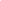 